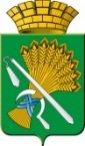 ГЛАВА КАМЫШЛОВСКОГО ГОРОДСКОГО ОКРУГАП О С Т А Н О В Л Е Н И Еот     .08.2015 года    № г. КамышловО внесении на рассмотрение и утверждение Думой Камышловского городского округа проекта изменений в Устав Камышловского городского округаВ целях приведения Устава Камышловского городского округа в соответствие с Федеральным законом от 6 октября 2003 г. № 131-ФЗ «Об общих принципах организации местного самоуправления в Российской Федерации», и в связи с принятием Федеральных законов от 29.06.2015 № 187-ФЗ «О внесении изменений в Федеральный закон «Об общих принципах организации местного самоуправления в Российской Федерации», от 29.06.2015 № 204-ФЗ «О внесении изменений в Федеральный закон «О физической культуре и спорте в Российской Федерации» и отдельные законодательные акты Российской Федерации», в соответствии со статьями 27, 45 Устава Камышловского городского округа глава Камышловского городского округа ПОСТАНОВИЛ:1. Внести на рассмотрение и утверждение Думой Камышловского городского округа проект изменений в Устав Камышловского городского округа (прилагаются).2. Контроль  за исполнением настоящего постановления оставляю за собой.Глава Камышловского городского округа	                    	 М.Н. ЧухаревПриложение к постановлению главы Камышловского городского округаот____________ № _________ПРОЕКТ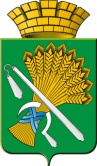 ДУМА КАМЫШЛОВСКОГО ГОРОДСКОГО ОКРУГА(шестого созыва)РЕШЕНИЕот		 		№ город  КамышловВ целях приведения Устава Камышловского городского округа в соответствие с Федеральным законом от 6 октября 2003 г. № 131-ФЗ «Об общих принципах организации местного самоуправления в Российской Федерации», и в связи с принятием Федеральных законов от 29.06.2015 № 187-ФЗ «О внесении изменений в Федеральный закон «Об общих принципах организации местного самоуправления в Российской Федерации», от 29.06.2015 № 204-ФЗ «О внесении изменений в Федеральный закон «О физической культуре и спорте в Российской Федерации» и отдельные законодательные акты Российской Федерации», учитывая результаты публичных слушаний, проведенных ____________, рекомендации Главного управления Министерства юстиции Российской Федерации по Свердловской области от ______2015г. № _________, руководствуясь статьями 16, 22, 45, 46 Устава Камышловского городского округа,Дума Камышловского городского округа решила:   1. Внести в Устав Камышловского городского округа, принятый решением Думы Камышловского городского округа от 26 мая 2005 года № 257, с изменениями, внесенными решениями Думы Камышловского городского округа от 07.09.2006 г. № 575, от 21.08.2008 г. № 130, от 26.03.2009 г. № 266, от 22.10.2009 г. № 388, от 18.02.2010 г. № 457, от 15.04.2010 г. №  492, от 15.07.2010 г. № 543, от 16.12.2010 г. № 625, от 26.05.2011 г. № 709, от 22.09.2011 г. № 756, от 17.11.2011 г. № 798, от 26.01.2012 г. № 840, от 24.05.2012 г. № 56, от 21.06.2012 г. № 69, от 20.09.2012 г. № 106, от 22.11.2012 г. № 135, от 21.02.2013 г. № 181, от 25.04.2013 г. № 197, от 18.07.2013 г. № 228, от 27.09.2013 г. № 259, от 21.11.2013 г. № 282, от 17.01.2014 г. № 308, от 30.04.2014 г. № 330, от 30.10.2014 г. № 395, от 19.02.2015 г. № 447, от 21.05.2015 г. № 484, от 13.08.2015 г. № 518 следующие  изменения: 1) пункт 20 части 1 статьи 6 изложить в следующей редакции:«20) обеспечение условий для развития на территории городского округа физической культуры, школьного спорта и массового спорта, организация проведения официальных физкультурно-оздоровительных и спортивных мероприятий городского округа»;2) пункт 10 части 3 статьи 16 изложить в следующей редакции:«10) вопросы о преобразовании городского округа, за исключением случаев, если в соответствии с федеральным законом для преобразования городского округа требуется получение согласия населения городского округа, выраженного путем голосования либо на сходах граждан»;3) часть 4 статьи 56 изложить в следующей редакции:«4. Проект местного бюджета, решение об утверждении местного бюджета, годовой отчет о его исполнении, ежеквартальные сведения о ходе исполнения местного бюджета и о численности муниципальных служащих органов местного самоуправления, работников муниципальных учреждений с указанием фактических расходов на оплату их труда подлежат официальному опубликованию». 2. Направить настоящее решение на государственную регистрацию в                             установленном законодательством порядке.3. После проведения государственной регистрации опубликовать настоящее решение в газете «Камышловские известия» и разместить на официальном сайте Камышловского городского округа в информационной телекоммуникационной сети «Интернет» в установленные законом сроки.4. Настоящее решение вступает в силу после его официального                           опубликования. 5. Контроль за исполнением настоящего решения возложить на комитет по местному самоуправлению и правовому регулированию Думы                               Камышловского городского округа (А.А. Мишенькина).Председатель Думы Камышловского городского круга                                             ___________ Т.А. Чикунова«     » __________ 2015 г. Новая редакцияположений Устава Камышловского городского округас внесенными изменениями, утвержденными решением Думы Камышловского городского округа№  __   от     __      2015 годаСтатья 6. Вопросы местного значения городского округа1. К вопросам местного значения городского округа относятся:1) составление и рассмотрение проекта бюджета городского округа, утверждение и исполнение бюджета городского округа, осуществление контроля за его исполнением, составление и утверждение отчета об исполнении бюджета городского округа;(п. 1 в ред. Решения Думы Камышловского городского округа от 19.02.2015 № 447)2) установление, изменение и отмена местных налогов и сборов городского округа;3) владение, пользование и распоряжение имуществом, находящимся в муниципальной собственности городского округа;4) организация в границах городского округа электро-, тепло-, газо- и водоснабжения населения, водоотведения, снабжения населения топливом в пределах полномочий, установленных законодательством Российской Федерации;(п. 4 в ред. Решения Думы Камышловского городского округа от 22.11.2012 № 135)5) дорожная деятельность в отношении автомобильных дорог местного значения в границах городского округа и обеспечение безопасности дорожного движения на них, включая создание и обеспечение функционирования парковок (парковочных мест), осуществление муниципального контроля за сохранностью автомобильных дорог местного значения в границах городского округа, а также осуществление иных полномочий в области использования автомобильных дорог и осуществления дорожной деятельности в соответствии с законодательством Российской Федерации;(п. 5 в ред. Решения Думы Камышловского городского округа от 22.09.2011 № 756)6) обеспечение проживающих в городском округе и нуждающихся в жилых помещениях малоимущих граждан жилыми помещениями, организация строительства и содержания муниципального жилищного фонда, создание условий для жилищного строительства, осуществление муниципального жилищного контроля, а также иных полномочий органов местного самоуправления в соответствии с жилищным законодательством;(п. 6 в ред. Решения Думы Камышловского городского округа от 22.11.2012 № 135)7) создание условий для предоставления транспортных услуг населению и организация транспортного обслуживания населения в границах городского округа;8) участие в профилактике терроризма и экстремизма, а также в минимизации и (или) ликвидации последствий проявлений терроризма и экстремизма в границах городского округа;9) участие в предупреждении и ликвидации последствий чрезвычайных ситуаций в границах городского округа;10) организация охраны общественного порядка на территории городского округа муниципальной милицией;11) обеспечение первичных мер пожарной безопасности в границах городского округа;12) организация мероприятий по охране окружающей среды в границах городского округа;13) организация предоставления общедоступного и бесплатного дошкольного, начального общего, основного общего, среднего общего образования по основным общеобразовательным программам в муниципальных образовательных организациях (за исключением полномочий по финансовому обеспечению реализации основных общеобразовательных программ в соответствии с федеральными государственными образовательными стандартами), организация предоставления дополнительного образования детей в муниципальных образовательных организациях (за исключением дополнительного образования детей, финансовое обеспечение которого осуществляется органами государственной власти Свердловской области), создание условий для осуществления присмотра и ухода за детьми, содержания детей в муниципальных образовательных организациях, а также организация отдыха детей в каникулярное время;(п. 13 в ред. Решения Думы Камышловского городского округа от 17.01.2014 № 308)14) создание условий для оказания медицинской помощи населению на территории городского округа в соответствии с территориальной программой государственных гарантий бесплатного оказания гражданам медицинской помощи;(п. 14 в ред. Решения Думы Камышловского городского округа от 30.04.2014 № 330)15) создание условий для обеспечения жителей городского округа услугами связи, общественного питания, торговли и бытового обслуживания;16) организация библиотечного обслуживания населения, комплектование и обеспечение сохранности библиотечных фондов библиотек городского округа;17) создание условий для организации досуга и обеспечения жителей городского округа услугами организаций культуры;18) создание условий для развития местного традиционного народного художественного творчества, участие в сохранении, возрождении и развитии народных художественных промыслов в городском округе;19) сохранение, использование и популяризация объектов культурного наследия (памятников истории и культуры), находящихся в собственности городского округа, охрана объектов культурного наследия (памятников истории и культуры) местного (муниципального) значения, расположенных на территории городского округа;10) вопросы о преобразовании городского округа, за исключением случаев, если в соответствии с федеральным законом для преобразования городского округа требуется получение согласия населения городского округа, выраженного путем голосования либо на сходах граждан;(п. 10 в ред. Решения Думы Камышловского городского округа от ____.2015 № _____)21) создание условий для массового отдыха жителей городского округа и организация обустройства мест массового отдыха населения;22) формирование и содержание муниципального архива;23) организация ритуальных услуг и содержание мест захоронения;24) организация сбора, вывоза, утилизации и переработки бытовых и промышленных отходов;25) утверждение правил благоустройства территории городского округа, устанавливающих в том числе требования по содержанию зданий (включая жилые дома), сооружений и земельных участков, на которых они расположены, к внешнему виду фасадов и ограждений соответствующих зданий и сооружений, перечень работ по благоустройству и периодичность их выполнения; установление порядка участия собственников зданий (помещений в них) и сооружений в благоустройстве прилегающих территорий; организация благоустройства территории городского округа (включая освещение улиц, озеленение территории, установку указателей с наименованиями улиц и номерами домов, размещение и содержание малых архитектурных форм), а также использования, охраны, защиты, воспроизводства городских лесов, лесов особо охраняемых природных территорий, расположенных в границах городского округа;(п. 25 в ред. Решения Думы Камышловского городского округа от 20.09.2012 № 106)26) утверждение генеральных планов городского округа, правил землепользования и застройки, утверждение подготовленной на основе генеральных планов городского округа документации по планировке территории, выдача разрешений на строительство (за исключением случаев, предусмотренных Градостроительным кодексом Российской Федерации, иными федеральными законами), разрешений на ввод объектов в эксплуатацию при осуществлении строительства, реконструкции объектов капитального строительства, расположенных на территории городского округа, утверждение местных нормативов градостроительного проектирования городского округа, ведение информационной системы обеспечения градостроительной деятельности, осуществляемой на территории городского округа, резервирование земель и изъятие земельных участков в границах городского округа для муниципальных нужд, осуществление муниципального земельного контроля в границах городского округа, осуществление в случаях, предусмотренных Градостроительным кодексом Российской Федерации, осмотров зданий, сооружений и выдача рекомендаций об устранении выявленных в ходе таких осмотров нарушений;(в ред. Решений Думы Камышловского городского округа от 25.04.2013 № 197, от 19.02.2015 № 447, от 21.05.2015 № 484)27) утверждение схемы размещения рекламных конструкций, выдача разрешений на установку и эксплуатацию рекламных конструкций на территории городского округа, аннулирование таких разрешений, выдача предписаний о демонтаже самовольно установленных рекламных конструкций на территории городского округа, осуществляемые в соответствии с Федеральным законом от 13 марта 2006 г. N 38-ФЗ "О рекламе";(п. 27 в ред. Решения Думы Камышловского городского округа от 27.09.2013 № 259)28) присвоение адресов объектам адресации, изменение, аннулирование адресов, присвоение наименований элементам улично-дорожной сети (за исключением автомобильных дорог федерального значения, автомобильных дорог регионального или межмуниципального значения), наименований элементам планировочной структуры в границах городского округа, изменение, аннулирование таких наименований, размещение информации в государственном адресном реестре;(п. 28 в ред. Решения Думы Камышловского городского округа от 30.04.2014 № 330)29) организация и осуществление мероприятий по территориальной обороне и гражданской обороне, защите населения и территории городского округа от чрезвычайных ситуаций природного и техногенного характера, включая поддержку в состоянии постоянной готовности к использованию систем оповещения населения об опасности, объектов гражданской обороны, создание и содержание в целях гражданской обороны запасов материально-технических, продовольственных, медицинских и иных средств;(п. 29 в ред. Решения Думы Камышловского городского округа от 18.07.2013 № 228)30) создание, содержание и организация деятельности аварийно-спасательных служб и (или) аварийно-спасательных формирований на территории городского округа;31) создание, развитие и обеспечение охраны лечебно-оздоровительных местностей и курортов местного значения на территории городского округа, а также осуществление муниципального контроля в области использования и охраны особо охраняемых природных территорий местного значения;(п. 31 в ред. Решения Думы Камышловского городского округа от 17.11.2011 № 798)32) организация и осуществление мероприятий по мобилизационной подготовке муниципальных предприятий и учреждений, находящихся на территории городского округа;33) осуществление мероприятий по обеспечению безопасности людей на водных объектах, охране их жизни и здоровья;34) создание условий для расширения рынка сельскохозяйственной продукции, сырья и продовольствия, содействие развитию малого и среднего предпринимательства, оказание поддержки социально ориентированным некоммерческим организациям, благотворительной деятельности и добровольчеству;(в ред. Решения Думы Камышловского городского округа от 15.07.2010 № 543)35) организация и осуществление мероприятий по работе с детьми и молодежью в городском округе;36) осуществление в пределах, установленных водным законодательством Российской Федерации, полномочий собственника водных объектов, установление правил использования водных объектов общего пользования для личных и бытовых нужд и информирование населения об ограничениях использования таких водных объектов, включая обеспечение свободного доступа граждан к водным объектам общего пользования и их береговым полосам;(п. 36 в ред. Решения Думы Камышловского городского округа от 17.11.2011 № 798)37) оказание поддержки гражданам и их объединениям, участвующим в охране общественного порядка, создание условий для деятельности народных дружин;(п. 37 в ред. Решения Думы Камышловского городского округа от 30.10.2014 № 395)38) осуществление муниципального лесного контроля;(п. 38 в ред. Решения Думы Камышловского городского округа от 17.11.2011 № 798)39) утратил силу. - Решение Думы Камышловского городского округа от 30.04.2014 № 330;40) утратил силу. - Решение Думы Камышловского городского округа от 19.02.2015 № 447;41) обеспечение выполнения работ, необходимых для создания искусственных земельных участков для нужд городского округа, проведение открытого аукциона на право заключить договор о создании искусственного земельного участка в соответствии с федеральным законом;(п. 41 введен Решением Думы Камышловского городского округа от 17.11.2011 № 798)42) предоставление помещения для работы на обслуживаемом административном участке городского округа сотруднику, замещающему должность участкового уполномоченного полиции;(п. 42 введен Решением Думы Камышловского городского округа от 20.09.2012 № 106)43) до 1 января 2017 года предоставление сотруднику, замещающему должность участкового уполномоченного полиции, и членам его семьи жилого помещения на период выполнения сотрудником обязанностей по указанной должности;(п. 43 введен Решением Думы Камышловского городского округа от 20.09.2012 № 106)44) осуществление мер по противодействию коррупции в границах городского округа;(п. 44 введен Решением Думы Камышловского городского округа от 20.09.2012 № 106)45) разработка и осуществление мер, направленных на укрепление межнационального и межконфессионального согласия, поддержку и развитие языков и культуры народов Российской Федерации, проживающих на территории городского округа, реализацию прав национальных меньшинств, обеспечение социальной и культурной адаптации мигрантов, профилактику межнациональных (межэтнических) конфликтов;(п. 45 введен Решением Думы Камышловского городского округа от 17.01.2014 № 308)46) организация в соответствии с Федеральным законом от 24 июля 2007 года № 221-ФЗ «О государственном кадастре недвижимости» выполнения комплексных кадастровых работ и утверждение карты-плана территории.(п. 46 введен Решением Думы Камышловского городского округа от 21.05.2015 № 484)(п. 1 в ред. Решения Думы Камышловского городского округа от 21.08.2008 № 130)2. За счет доходов местного бюджета, за исключением межбюджетных трансфертов, предоставленных из бюджетов бюджетной системы Российской Федерации, и поступлений налоговых доходов по дополнительным нормативам отчислений органы местного самоуправления городского округа вправе решать иные вопросы, не отнесенные к компетенции органов местного самоуправления других муниципальных образований, органов государственной власти и не исключенные из их компетенции федеральными законами и законами Свердловской области.(п. 2 в ред. Решения Думы Камышловского городского округа от 15.04.2010 № 492)3. Органы местного самоуправления городского округа имеют право на:1) создание музеев городского округа;2) утратил силу. - Решение Думы Камышловского городского округа от 15.04.2010 N 492;3) создание муниципальных образовательных организаций высшего образования;(в ред. Решения Думы Камышловского городского округа от 30.10.2014 N 395)4) участие в осуществлении деятельности по опеке и попечительству;5) утратил силу. - Решение Думы Камышловского городского округа от 21.02.2013 N 181;6) создание условий для осуществления деятельности, связанной с реализацией прав местных национально-культурных автономий на территории городского округа;7) оказание содействия национально-культурному развитию народов Российской Федерации и реализации мероприятий в сфере межнациональных отношений на территории городского округа;8) утратил силу. - Решение Думы Камышловского городского округа от 20.09.2012 № 106;9) создание условий для развития туризма;(п. 9 введен Решением Думы Камышловского городского округа от 26.03.2009 № 266)10) создание муниципальной пожарной охраны;(п. 10 введен Решением Думы Камышловского городского округа от 15.04.2010 № 492)11) оказание поддержки общественным наблюдательным комиссиям, осуществляющим общественный контроль за обеспечением прав человека, и содействие лицам, находящимся в местах принудительного содержания;(п. 11 введен Решением Думы Камышловского городского округа от 20.09.2012 № 106)12) оказание поддержки общественным объединениям инвалидов, а также созданным общероссийскими общественными объединениями инвалидов организациям в соответствии с Федеральным законом от 24 ноября 1995 года № 181-ФЗ «О социальной защите инвалидов в Российской Федерации»;(п. 12 введен Решением Думы Камышловского городского округа от 22.11.2012 № 135)13) осуществление мероприятий, предусмотренных Федеральным законом «О донорстве крови и ее компонентов»;(п. 13 введен Решением Думы Камышловского городского округа от 25.04.2013 № 197)14) создание условий для организации проведения независимой оценки качества оказания услуг организациями в порядке и на условиях, которые установлены федеральными законами;(п. 14 введен Решением Думы Камышловского городского округа от 19.02.2015 № 447)15) предоставление гражданам жилых помещений муниципального жилищного фонда по договорам найма жилых помещений жилищного фонда социального использования в соответствии с жилищным законодательством.(п. 15 введен Решением Думы Камышловского городского округа от 19.02.2015 № 447)16) осуществление мероприятий по отлову и содержанию безнадзорных животных, обитающих на территории городского округа.(п. 16 введен Решением Думы Камышловского городского округа от 13.08.2015 № 518)Статья 16. Публичные слушания1. В целях обсуждения проектов муниципальных правовых актов по вопросам местного значения с участием жителей муниципального образования Думой городского округа, главой городского округа проводятся публичные слушания.Публичные слушания проводятся по инициативе населения, Думы городского округа или главы городского округа.Публичные слушания, проводимые по инициативе населения или Думы городского округа, назначаются Думой городского округа, а по инициативе главы городского округа - главой городского округа.2. Публичные слушания проводятся на основании и в соответствии с федеральным законом, устанавливающим общие принципы организации местного самоуправления в Российской Федерации, и настоящим Уставом.3. На публичные слушания выносятся:1) проект устава городского округа, а также проект решения Думы городского округа о внесении изменений в данный Устав, кроме случаев, когда изменения в Устав вносятся исключительно в целях приведения закрепляемых в Уставе вопросов местного значения и полномочий по их решению в соответствие с Конституцией Российской Федерации, федеральными законами;(подп. 1 в ред. Решения Думы Камышловского городского округа от 21.08.2008 N 130)2) проект местного бюджета и отчет о его исполнении;3) проекты планов и программ развития городского округа;4) проект генерального плана городского округа, а также внесение в него изменений;5) проект правил землепользования и застройки городского округа, а также внесение изменений в них;6) установление публичного сервитута;7) проект планировки территорий и проект межевания территорий городского округа, за исключением случаев, предусмотренных Градостроительным кодексом Российской Федерации;(в ред. Решения Думы Камышловского городского округа от 19.02.2015 N 447)8) вопросы предоставления разрешений на условно разрешенный вид использования земельных участков и объектов капитального строительства;9) вопросы отклонения от предельных параметров разрешенного строительства, реконструкции объектов капитального строительства;10) вопросы о преобразовании городского округа, за исключением случаев, если в соответствии с федеральным законом для преобразования городского округа требуется получение согласия населения городского округа, выраженного путем голосования либо на сходах граждан;(п. 10 в ред. Решения Думы Камышловского городского округа от ______.2015 № ___)11) вопросы изменения одного вида разрешенного использования земельных участков и объектов капитального строительства на другой вид такого использования при отсутствии утвержденных правил землепользования и застройки;(подп. 11 введен Решением Думы Камышловского городского округа от 07.09.2006 N 575)12) проекты правил благоустройства территорий.(подп. 12 введен Решением Думы Камышловского городского округа от 20.09.2012 N 106)4. Результаты публичных слушаний оформляются в виде решений, носящих рекомендательный характер.5. Порядок организации и проведения публичных слушаний определяется уставом муниципального образования и (или) нормативными правовыми актами представительного органа муниципального образования и должен предусматривать заблаговременное оповещение жителей муниципального образования о времени и месте проведения публичных слушаний, заблаговременное ознакомление с проектом муниципального правового акта, другие меры, обеспечивающие участие в публичных слушаниях жителей муниципального образования, опубликование (обнародование) результатов публичных слушаний, включая мотивированное обоснование принятых решений, включая мотивированное обоснование принятых решений.(п. 5 в ред. Решения Думы Камышловского городского округа от 21.02.2013 N 181)6. Порядок организации и проведения публичных слушаний по проекту генерального плана городского округа, проекту правил землепользования и застройки городского округа, в том числе по внесению в них изменений, определяется Думой городского округа в соответствии с положениями Градостроительного кодекса Российской Федерации.Статья 56. Местный бюджет1. Городской округ имеет собственный бюджет (местный бюджет).Абзац исключен. - Решением Думы Камышловского городского округа от 26.03.2009 № 266.2. Порядок составления и рассмотрения проекта местного бюджета, утверждения и исполнения местного бюджета, а также осуществления контроля за исполнением местного бюджета и утверждения отчета об исполнении местного бюджета устанавливается нормативным правовым актом Думы городского округа о бюджетном процессе в городском округе в соответствии с Бюджетным кодексом Российской Федерации и настоящим Уставом.3. Администрация городского округа обеспечивает составление и составляет проект бюджета городского округа (проект бюджета городского округа и среднесрочного финансового плана), обеспечивает исполнение бюджета муниципального образования и составление бюджетной отчетности.(в ред. Решения Думы Камышловского городского округа от 21.08.2008 № 130)Финансовый орган непосредственно составляет проект бюджета городского округа (проект бюджета и среднесрочного финансового плана), организует исполнение бюджета городского округа, устанавливает порядок составления бюджетной отчетности и составляет бюджетную отчетность, ведет муниципальную долговую книгу.(в ред. Решения Думы Камышловского городского округа от 21.08.2008 № 130)Внесение проекта местного бюджета для рассмотрения Думой городского округа и представление отчета об его исполнении в Думу городского округа осуществляются главой городского округа.4. Проект местного бюджета, решение об утверждении местного бюджета, годовой отчет о его исполнении, ежеквартальные сведения о ходе исполнения местного бюджета и о численности муниципальных служащих органов местного самоуправления, работников муниципальных учреждений с указанием фактических расходов на оплату их труда подлежат официальному опубликованию.(в ред. Решения Думы Камышловского городского округа от _______.2015 № ______)5. Формирование расходов местного бюджета осуществляется в соответствии с расходными обязательствами городского округа, устанавливаемыми и исполняемыми органами местного самоуправления городского округа в соответствии с требованиями Бюджетного кодекса Российской Федерации.(в ред. Решения Думы Камышловского городского округа от 19.02.2015 № 447)Администрация городского округа ведет реестр расходных обязательств городского округа в соответствии с требованиями Бюджетного кодекса Российской Федерации в порядке, установленном нормативным правовым актом главы городского округа.Участниками бюджетного процесса в городском округе являются:Дума городского округа;Глава городского округа;Администрация городского округа;Контрольный орган городского округа;главные распорядители (распорядители) бюджетных средств;получатели бюджетных средств;главные администраторы (администраторы) доходов бюджета;главные администраторы (администраторы) источников финансирования дефицита бюджета.(абзац введен Решением Думы Камышловского городского округа от 21.08.2008 № 130)Особенности бюджетных полномочий участников бюджетного процесса устанавливаются Бюджетным кодексом Российской Федерации и принятыми в соответствии с ним правовыми актами Думы городского округа, а также в установленных ими случаях муниципальными правовыми актами администрации городского округа.(абзац введен Решением Думы Камышловского городского округа от 21.08.2008 № 130)Органы местного самоуправления городского округа самостоятельно определяют размеры и условия оплаты труда депутатов, членов выборных органов местного самоуправления, выборных должностных лиц местного самоуправления, осуществляющих свои полномочия на постоянной основе, муниципальных служащих, работников муниципальных предприятий и учреждений, устанавливают муниципальные минимальные социальные стандарты и другие нормативы расходов местного бюджета на решение вопросов местного значения.(абзац введен Решением Думы Камышловского городского округа от 26.03.2009 № 266)5-1. Исполнение расходных обязательств городского округа осуществляется за счет средств местного бюджета в соответствии с требованиями Бюджетного кодекса Российской Федерации.(часть 5-1 введена Решением Думы Камышловского городского округа от 19.02.2015 № 447)6. Утратила силу. - Решение Думы Камышловского городского округа от 19.02.2015 № 447.7. Формирование доходов местного бюджета осуществляется в соответствии с бюджетным законодательством Российской Федерации, законодательством о налогах и сборах и законодательством об иных обязательных платежах.(часть 7 в ред. Решения Думы Камышловского городского округа от 19.02.2015 № 447)8. Местные налоги устанавливаются, вводятся в действие и прекращают действовать на территории городского округа в соответствии с налоговым законодательством Российской Федерации и нормативными правовыми актами Думы городского округа о налогах.При установлении местных налогов Думой городского округа в порядке и в пределах, предусмотренных налоговым законодательством Российской Федерации, определяются налоговые ставки, порядок и сроки их уплаты.Дума городского округа в порядке и пределах, предусмотренных налоговым законодательством Российской Федерации, может устанавливать налоговые льготы по местным налогам, основания и порядок их применения.Решения Думы городского округа, предусматривающие установление местных налогов, введение в действие местных налогов и прекращение их действия, установление налоговых льгот по местным налогам, принимаются по инициативе главы городского округа либо при наличии его заключения.Неналоговые доходы местного бюджета учитываются и формируются в соответствии с Бюджетным кодексом Российской Федерации, в том числе за счет части прибыли муниципальных унитарных предприятий, остающейся после уплаты налогов и иных обязательных платежей, - в размерах, устанавливаемых нормативными правовыми актами Думы городского округа.О внесении изменений в УставКамышловского городского округаПредседатель Думыгородского округа__________________Т.А. ЧикуноваГлава Камышловскогогородского округа____________________М.Н. Чухарев